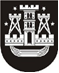 KLAIPĖDOS MIESTO SAVIVALDYBĖS TARYBASPRENDIMASDĖL KLAIPĖDOS MIESTO SAVIVALDYBĖS TARYBOS 2013 M. BALANDŽIO 26 D. SPRENDIMO NR. T2-79 „DĖL KLAIPĖDOS MIESTO SAVIVALDYBĖS 2013–2020 METŲ STRATEGINIO PLĖTROS PLANO PATVIRTINIMO“ PAKEITIMO2015 m. liepos 30 d. Nr. T2-174KlaipėdaVadovaudamasi Lietuvos Respublikos vietos savivaldos įstatymo 18 straipsnio 1 dalimi, Klaipėdos miesto savivaldybės taryba nusprendžia: 1. Pakeisti Klaipėdos miesto savivaldybės 2013–2020 metų strateginį plėtros planą, patvirtintą Klaipėdos miesto savivaldybės tarybos 2013 m. balandžio 26 d. sprendimu Nr. T2-79 „Dėl Klaipėdos miesto savivaldybės 2013–2020 metų strateginio plėtros plano patvirtinimo“:1.1. pakeisti 1.4.3.8 priemonę ir ją išdėstyti taip:1.2. pakeisti 1.6.3.3 priemonę ir ją išdėstyti taip:1.3. pakeisti 1.6.3.7 priemonę ir ją išdėstyti taip:1.4. pakeisti 2.4.2.2 priemonę ir ją išdėstyti taip: 1.5. pripažinti netekusia galios 2.4.2.3 priemonę „Atnaujinti kvartalą tarp Danės g., Artojo g., Joniškės g., Bangų g., Galinio Pylimo g., Sukilėlių g., Tomo g., Aukštosios g. ir Daržų g.“;1.6. pakeisti 3.3.1.1 priemonę ir ją išdėstyti taip:1.7. pakeisti 3.3.1.2 priemonę ir ją išdėstyti taip: 1.8. papildyti 3.3.1.3 priemone:1.9. papildyti 3.3.1.4 priemone:1.10. pakeisti 3.3.2.1 priemonę ir ją išdėstyti taip:1.11. pakeisti 3.3.2.2 priemonę ir ją išdėstyti taip:1.12. pakeisti 3.3.2.3 priemonę ir ją išdėstyti taip:1.13. pakeisti 3.3.2.8 priemonę ir ją išdėstyti taip:1.14. papildyti 3.3.2.11 priemone:1.15. papildyti 3.3.2.12 priemone:1.16. pakeisti 3.3.4.5 priemonę ir ją išdėstyti taip:2. Skelbti šį sprendimą Teisės aktų registre ir Klaipėdos miesto savivaldybės interneto svetainėje.„1.4.3.8.Sudaryti galimybes II vandenvietės teritorijoje įkurti Mokslo ir technologijų populiarinimo, kultūros ir laisvalaikio centrą, skirtą viešiesiems poreikiams tenkintiAtlikta studijaParengtas detalusis planas2013–2020KMSA Ugdymo ir kultūros departamentas, Investicijų ir ekonomikos departamentas, Urbanistinės plėtros departamentas“;„1.6.3.3.Rekonstruoti Futbolo mokyklos ir baseinų pastatus (taikant modernias technologijas ir atsinaujinančius energijos šaltinius), įkuriant sporto paslaugų kompleksą, skirtą įvairių amžiaus grupių kvartalo gyventojams ir sporto bendruomeneiParengta techninė dokumentacijaRekonstruotas kompleksas, kv. m2015–2020KMSA Investicijų ir ekonomikos departamentas, Ugdymo ir kultūros departamentas“;„1.6.3.7.Sudaryti sąlygas Klaipėdos regiono stadiono statybai galimybių studijos parinktoje vietojeParengta galimybių studijaParengtas detalusis planas2013–2020KMSA Investicijų ir ekonomikos departamentas, Urbanistinės plėtros departamentas, Ugdymo ir kultūros departamentas“;„2.4.2.2.Atnaujinti gyvenamuosius kvartalus, kuriuos numatyta įgyvendinti pagal 2014–2020 metų integruotos teritorijos investicijų programą: teritorijos tarp Naikupės g., Taikos pr., Baltijos pr., Šilutės pl., Mokyklos g., Kapsų g., Žemaičių g., Joniškės g., Mokyklos g., Danės g. tęsinio, Artojo g., Liepų g., K. Donelaičio g., Vytauto g., Naujojo Sodo g., Šiaurinio rago, Naujojo Sodo g., Pilies teritorijos, Priešpilio g., Pilies g., Sausio 15-osios g., Taikos pr., Dubysos g., Minijos g. iki Naikupės g.Parengtas detalusis planasAtnaujintų  arba sutvarkytų viešųjų erdvių skaičius Renovuotų daugiabučių namų skaičiusPastatytų arba atnaujintų viešųjų arba komercinių pastatų skaičiusRekonstruotų, nutiestų ar atnaujintų kelių ilgisAtnaujintų  arba sutvarkytų daugiabučių namų kiemų skaičius2014–2020KMSA Investicijų ir ekonomikos departamentas, Urbanistinės plėtros departamentas, Miesto ūkio departamentas“;„3.3.1.1.Aktualizuoti, fiksuoti, kaupti ir populiarinti jūrinio kultūros paveldo vertybes bei marinistinės meninės kūrybos palikimą, sudaryti sąlygas jūrinio kultūrinio palikimo platesniam pažinimuiParengtas miesto tapatumą reprezentuojančių jūrinio paveldo objektų pritaikymo kultūrinio turizmo reikmėms sąvadas ir rekomendacijos kultūros bei verslo subjektamsParengtų ir įgyvendintų projektų skaičius2013–2020KMSA, KTKIC“;„3.3.1.2.Gerinti miesto vizualinį vaizdą jūrinės kultūros ženklais, mažosios architektūros formomis Parengtų projektų skaičiusĮrengtų mažosios architektūros objektų skaičiusĮgyvendintų tikslinių priemonių skaičius2013–2020KMSA Ugdymo ir kultūros departamentas, Investicijų ir ekonomikos departamentas, Urbanistinės plėtros departamentas, Miesto ūkio departamentas“;„3.3.1.3.Sukurti  veiksmingą Klaipėdos miesto kultūros komunikavimo ir įvaizdžio formavimo sistemąSukurta ir veikianti sistemaĮgyvendintų projektų skaičius2015–2020KMSA Ugdymo ir kultūros departamentas“;„3.3.1.4.Inicijuoti ir įgyvendinti valstybinės ir tarptautinės reikšmės kultūrinius projektusParengta ir įgyvendinta Lietuvos kultūros sostinės programa Parengta paraiška nacionaliniam konkursui dėl Europos kultūros sostinės statuso suteikimo Klaipėdai 2022 m.Pasirašytos bendradarbiavimo sutartys arba ketinimų protokolai su tarptautine chorų festivalių organizacija „Interkultur“ ir Europos folkloro festivaliu „Europiada“ dėl festivalių organizavimo Klaipėdoje, įgyvendintos kultūros programos2015–2020KMSA Ugdymo ir kultūros departamentas“;„3.3.2.1.Parengti kultūros centro Žvejų rūmų modernizavimo koncepciją Parengta kultūros centro Žvejų rūmų modernizavimo galimybių studija 2015–2020KMSA Ugdymo ir kultūros departamentas, Investicijų ir ekonomikos departamentas “;„3.3.2.2.Išanalizuoti esamą bendruomenės centrų ir bibliotekų struktūrą; parengti ir įgyvendinti naują veiklos koncepcijąParengta bibliotekos tinklo optimizavimo bei veiklos modernizavimo galimybių studijaVeikiančių bendruomenės centrų-bibliotekų skaičius2013–2020KMSA Ugdymo ir kultūros departamentas, Investicijų ir ekonomikos departamentas“;„3.3.2.3.Sudaryti sąlygas naudotis savivaldybės infrastruktūra  įgyvendinant visuomeninius kultūrinius projektusĮgyvendinta projektųĮstaigų, įgyvendinančių kultūrinius projektus savivaldybės infrastruktūroje, skaičius2013–2020KMSA Ugdymo ir kultūros departamentas, kultūros įstaigos ir organizacijos“;„3.3.2.8.Aktyvinti miesto kultūros ir kitų sektorių bendradarbiavimą Organizuotų renginių (konferencijų, seminarų, apskritojo stalo diskusijų, mokymų, kūrybinių dirbtuvių ir kt.) skaičiusĮgyvendintų tarpsektorinių projektų skaičius2013–2020KMSA Ugdymo ir kultūros departamentas, KKKC“;„3.3.2.11.Modernizuoti Vasaros koncertų estradąParengta techninė dokumentacijaModernizuota Vasaros koncertų estrados infrastruktūraĮgyvendintų renginių skaičius2015–2020KMSA Ugdymo ir kultūros departamentas, Investicijų ir ekonomikos departamentas“;„3.3.2.12.Suformuoti senamiestyje Kultūros kvartalą, sudarant palankias sąlygas verslo,  kultūros ir kūrybinių organizacijų sinergiškai veiklaiParengtas techninis projektasSutvarkytas fachverkinės architektūros  pastatų kompleksasKultūros kvartale įgyvendintų projektų skaičius2015–2020KMSA Ugdymo ir kultūros departamentas, Investicijų ir ekonomikos departamentas“;„3.3.4.5.Skatinti kultūros inovacijas ir užtikrinti naujų informacinių bei ryšių technologijų pagrindu teikiamų paslaugų kūrimą ir plėtrąĮdiegta miestiečio-kultūros vartotojo kortelės sistema2016–2020KMSA Ugdymo ir kultūros departamentas“.Savivaldybės merasVytautas Grubliauskas